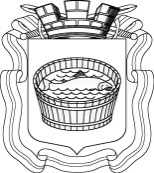 Ленинградская область                           Лужский муниципальный район Совет депутатов Лужского городского поселениятретьего созываРЕШЕНИЕ        26 июня 2018 года    № 209Об утверждении стоимости аренды рабочего места для Лужского     МУП «Лилия»В соответствии с федеральным законом от 06.10.2003 г. № 131-ФЗ «Об общих принципах организации местного самоуправления в Российской Федерации», на основании протокола тарифной комиссии от 22.06.2018 г. № 4, Совет депутатов Лужского городского поселения  РЕШИЛ:1. Утвердить стоимость арендной платы рабочего места для Лужского муниципального унитарного предприятия «Лилия» с 01.07.2018 г. в соответствии с приложением. 2. Отменить п. 6 решения Совета депутатов Лужского городского поселения от 21.06.2017 г. № 166.3. Настоящее решение вступает в силу с момента официального  опубликования.4. Контроль за выполнением данного решения возложить на администрацию Лужского муниципального района.Глава Лужского городского поселения,исполняющий полномочия председателя Совета депутатов	                                                                              В.Н. Степанов Разослано: адм. ЛМР, комитет ЭР и АПК, ЛМУП «Лилия», редакция                    газеты «Лужская правда», прокуратура.Утверждена решением Совета депутатовЛужского городского поселенияот 26.06.2018 г.  №  209(приложение)Стоимость арендной платы рабочего местас 01 июля 2018 года, предоставляемого ЛМУП «Лилия» в помещениях, расположенных  по адресу: г. Луга, пр. Володарского, д. 13б.                                                                                                                          ( руб.)В стоимость арендной платы рабочего места для парикмахера входит:1. Туалетный столик – 1 шт. 2. Кресло – 1 шт. 3. Эксплуатация сушуаров, пользование общей мойкой.		В стоимость арендной платы рабочего места мастера по маникюру и педикюру входит:1. Профессиональное кресло для педикюра – 1 шт.2. Маникюрный столик – 1 шт. 3. Стул – 1 шт.4. Педикюрная ванночка – 1 шт. Наименование рабочего места мастераСтоимость за месяцМужской мастер9 390,0Женский мастер10 580,0Комбинированный мастер9 985,0Мастер маникюрного кабинета12 000,0